Администрация  Солнечного  сельского  поселенияСосновского муниципального района Челябинской областиП О С Т А Н О В Л Е Н И Еот 27.12.2019г. №32п. Солнечный О тарифах на техническое обслуживание нежилых зданий для МУП "ЖКХ Солнечное"На основании п. 4 ч.1 ст. 17 Федерального закона "Об общих принципах организации местного самоуправления в РФ" от 06.10.2003 года № 131-ФЗ, в связи с обращением МУП "ЖКХ Солнечное", администрация Солнечного сельского поселенияПОСТАНОВЛЯЕТ:1. Утвердить стоимость (тарифы) на услуги по техническому обслуживанию нежилых зданий, оказываемых МУП «ЖКХ Солнечное»" согласно приложению № 1, а также перечень и периодичность работ выполняемых работ согласно приложению № 2.2. Вышеуказанные цены действуют с 01.01.2020 года и не включают НДС.3. Опубликовать настоящее  постановление в информационном бюллетене «Сосновская Нива»  4. Контроль за исполнением настоящего постановления оставляю за собойГлава Солнечного сельского поселения                                                            О.Н.СухановаПриложение № 1 к постановлению администрации Солнечного сельского поселения  от _____________ №_____Стоимость технического обслуживания (содержания) инженерных систем нежилых зданий, включая аварийно-диспетчерское обслуживание- Стоимость готовых изделий - санитарно-технические приборы, лампы накаливания и люминесцентные, светильники и прочие - в стоимость не включены и приобретаются за счет средств заказчика.- Работы по ремонту санитарно-технического оборудования и внутреннего электроосвещения в стоимость не включены и оплачиваются согласно прейскуранту платных услуг.- Материалы в стоимость не включены и приобретаются за счет заказчика.Приложение № 2 к постановлению администрации Солнечного сельского поселения  от _____________ №_____Перечень и периодичность выполняемых работ1. Техническое обслуживание инженерного оборудования и электрооборудования (внутреннего освещения) нежилых зданийПеречень работ: подготовка отопительной системы к зимнему периоду, устранение аварийных ситуаций на общих трубопроводах центрального отопления, ГВС, ХВС и канализации, устранение аварийных ситуаций в электрических цепях, проведение профилактического осмотра электрооборудования. № п/пНаименование работ (услуг)Стоимость руб./м2 в месяц1 Техническое обслуживание инженерного оборудования и электрооборудования (внутреннего освещения) нежилых зданий, работы по уборке снега и наледи территории нежилых зданий в т.ч.:- организации, финансируемые из бюджета4,07- прочие организации8,00Наименование вида работПериодичностьТО системы горячего и холодного водоснабжения, системы внутренней канализации и отопленияРабота аварийно-диспетчерской службы (экстренный ремонт при аварийных ситуациях)круглосуточно (по заявке)Детальный осмотр трубопроводовне реже одного раза в месяцДетальный осмотр наиболее ответственных элементов системы (насосы, магистральная запорная арматура, контрольно-измерительная аппаратура, автоматические устройства)не реже одного раза в неделюУстранение неисправностей в системах водопровода и канализации (смена прокладок в водопроводных кранах, уплотнение сгонов, устранение засоров, регулировка сливных бачков, крепление санитарно-технических приборов, прочистка сифонов, притирка пробочных кранов в смесителях, набивка сальников, замена резиновых прокладок, ремонт электромеханической задвижки, ревизия бойлера, отопительных батарей и конвекторов, очистка от накипи запорной арматуры и др.)по мере необходимостиПромывка опрессовка системы центрального отопления1 раз в годТО системы электропитания и внутреннего электроосвещенияВизуальный осмотр всей системыне реже одного раза в неделюПроверка работоспособности электромонтажного оборудования, необходимый ремонт (замена) внутреннего электроосвещенияпо мере необходимостиРаботы по уборке снега и наледипо мере необходимости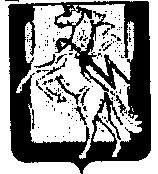 